СОБРАНИЕ ПРЕДСТАВИТЕЛЕЙ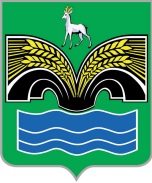 СЕЛЬСКОГО ПОСЕЛЕНИЯ ХИЛКОВОМУНИЦИПАЛЬНОГО РАЙОНА КРАСНОЯРСКИЙСАМАРСКОЙ ОБЛАСТИЧЕТВЕРТОГО СОЗЫВАРЕШЕНИЕот 15 июля 2021 года № 25О внесении изменений в раздел 2 Положения о порядке представления лицами, замещающими в сельском поселении Хилково муниципального района Красноярский Самарской области муниципальные должности, сведений о своих доходах, расходах, об имуществе и обязательствах имущественного характера, сведений о доходах, расходах, об имуществе и обязательствах имущественного характера своих супруги (супруга) и несовершеннолетних детейВ целях приведения муниципальных правовых актов сельского поселения Хилково муниципального района Красноярский Самарской области по вопросам противодействия коррупции в соответствие с действующим законодательством Российской Федерации, Собрание представителей сельского поселения Хилково муниципального района Красноярский Самарской области РЕШИЛО:1. Внести в раздел 2 Положения о порядке представления лицами, замещающими в сельском поселении Хилково муниципального района Красноярский Самарской области муниципальные должности, сведений о своих доходах, расходах, об имуществе и обязательствах имущественного характера, сведений о доходах, расходах, об имуществе и обязательствах имущественного характера своих супруги (супруга) и несовершеннолетних детей, утвержденного решением Собрания представителей сельского поселения Хилково муниципального района Красноярский Самарской области от 24.10.2019 № 36, следующие изменения:1) абзац второй пункта 2.1 изложить в следующей редакции:«Справки о доходах, расходах, об имуществе и обязательствах имущественного характера заполняются с использованием специального программного обеспечения «Справки БК».»;2) пункт 2.3 после слов «акций (долей участия, паев в уставных (складочных) капиталах организаций),» дополнить словами «цифровых финансовых активов, цифровой валюты,».2. Опубликовать настоящее решение в газете «Красноярский вестник» и разместить на официальном сайте Администрации муниципального района Красноярский Самарской области в разделе Поселения /Сельское поселение Хилково/.3. Настоящее решение вступает в силу со дня его официального опубликования.Председатель Собрания представителей сельского поселения Хилково муниципального района Красноярский Самарской области _______________ В.Г. БалабановаГлава сельского поселения Хилковомуниципального районаКрасноярский Самарской области_____________ О.Ю. Долгов